МЮНИЦИПАЛЬНОЕ БЮДЖЕТНОЕ ДОШКОЛЬНОЕ ОБРАЗОВАТЕЛЬНОЕУЧРЕЖДЕНИЕ «ДЕТСКИЙ САД №36 »Конспект спортивного развлечения«Знатоки правил дорожного движенияОбщеразвивающая группа с 5 до 7 лет.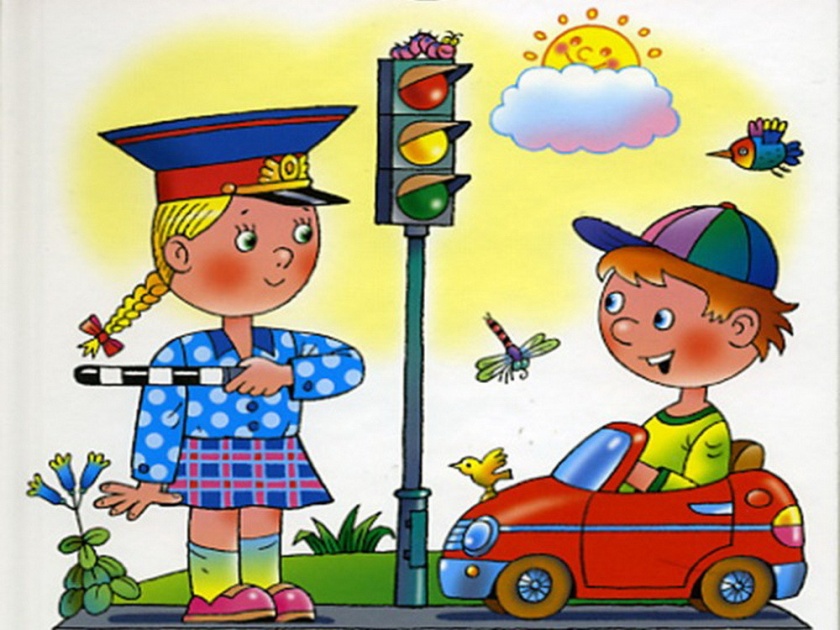 Подготовила:Инструктор по физической работеМБДОУ «Детский сад №36 »Борисенкова Нина Андреевнаг. Кировск2021г.Знатоки правил дорожного движения.Цель: продолжать закреплять знания правил дорожного движения у дошкольников в целях воспитание безопасного образа жизни.Задачи:- Систематизировать знания детей об устройстве улицы, о дорожном движении.- Продолжать знакомить с дорожными знаками — предупреждающими, запрещающими и информационно-указательными.- Обобщить знания и назначения дорожных знаков и сигналов светофора.- Подводить детей к осознанию необходимости соблюдать правила дорожного движения.- Расширять представления детей о работе ГИБДД.- Стимулировать интерес к двигательной активности у детей, развивать быстроту, ловкость в эстафетах, играх, совершенствовать основные виды движений.Ход мероприятия.Ведущий одет в форме инспектора ГИБДД.Там где транспорт и дорога,Знать порядок все должныНа проезжей части строгоИгры все запрещены.Чтоб дорогу перейти,Взгляни –налево-нет машины,Тогда шагай до середины,Потом направо погляди,Машины нет- переходи.-Я, старший инспектор ГИБДД Пешеходов Светофор, пришёл к вам, ребята, чтоб узнать хорошо ли вы знаете правила дорожного движения и все ли их соблюдаете. Но для начала, мы с вами сделаем небольшую разминку.Проводится разминка под музыку.Ребят, Что такое пешеход?Это знает каждый кот.Уважают эти знакиДаже кошки и собаки!Конкурс «Ловкий пешеход» Дети делятся на две команды, кто быстрее построит зебру.Дорога не тропинка,Дорога не канава…Сперва смотри налево,Потом смотри направо.Конкурс «Трамваи»Материал: по одному обручу для каждой команды.Первый участник водитель, остальные пассажиры. Водитель в обруче обегает стойку и бежит к своим пассажирам, забирает одного пассажира и «едет» с ним, обегает стойку и едут забирать следующего пассажира. И так до последнегоЦветные светофоры и день и ночь горят.Шагая осторожно, за улицей следи.И только там, где можно, ее переходи!-Ребята, а вы знаете, что на дороге разрешается?Игра для всей аудитории «Разрешается-запрещается».И проспекты, и бульвары - всюду улицы полны.Проходи по тротуару, только с правой стороны.Тут шалить, мешать народу (запрещается)Быть примерным пешеходом… (разрешается)Если едешь ты в автобусе и вокруг тебя народ,Не толкаясь, не зевая, проходи скорей вперед.Ехать зайцем, как известно… (запрещается).Уступить старушке место… (разрешается).Всех расталкивать, кричать… (запрещается).А тихонечко стоять… (разрешается).Брать мороженое в автобус… (запрещается).Ну, а яблоки в пакете… (разрешается).В мяч играть на остановке… (запрещается).Пропустить маму с ребёнком (разрешается).Обходить автобус сзади… (разрешается).Ну, а спереди, конечно… (запрещается).Если ты гуляешь просто - все равно вперед гляди,Через шумный перекресток осторожно проходи.Переход при красном свете… (запрещается).Проводится игра «Зажги светофор».Дети встают в круг.Игра для всей аудитории «Светофор»Материал: круги красного, желтого и зелёного цветов.Показываю красный – все дружно хлопаем в ладоши,Жёлтый – топаем ногами,Зелёный – приседания.Молодцы какие!!!! Ни разу не ошиблись!Загадки.Игра «Жезл инспектора».Материал: макет жезла инспектора ГИБДДВсе дети образуют круг. Под музыку передают жезл из рук в руки, как только музыка закончилась, у кого в руках остался жезл выбывает из игры, круг сужается.-Вот и подошли к концу наши конкурсы, и в заключение хочется сказать:- Я желаю вам, ребята, чтоб на дороге,Вы никогда не знали бед.И чтоб навстречу вам в пути,Горел всегда зеленый свет.На этом наше развлечение закончено. До новых встреч!